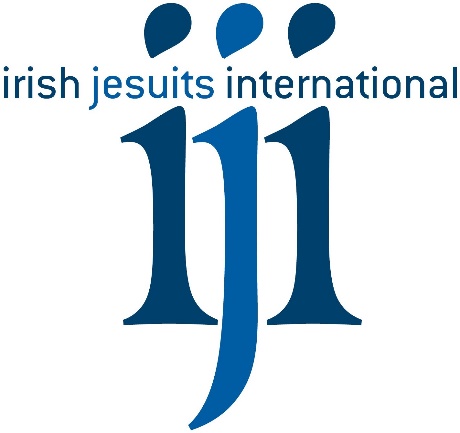 Job DescriptionOverview:This is an exciting opportunity to join the international agency of the Irish Jesuit Province. Irish Jesuits International (IJI) is a registered charity which supports education, health and well-being, protection and resilience programmes in in Africa, Asia and the Middle East. Our partners include Jesuit project partners including the Jesuit Refugee Service (JRS). Last year, we supported 140,890 individuals through 28 development projects in 14 countries.Role Purpose:The role of Communications Officer is integral to the strategic plan of IJI.  The purpose of this role is to develop and deliver a comprehensive communications strategy in collaboration with the Communications Co-ordinator.  The role holder will have an annual workplan which aligns to IJI’s strategic framework, with measurable outcomes, which will be reviewed quarterly.Role ObjectivesDevelop the communications strategy to support IJI’s organisational objectivesMaximise communications outputs in order to raise awareness of IJI; to advocate and to support campaignsCollaborate closely with the Communications Co-ordinator to deliver on set targetsCore ResponsibilitiesRelationship management with Irish Jesuit SchoolsLead on engagement with Irish Jesuit Schools regards to raising awareness of the work of the IJIDevelop and run a Lenten annual campaign for Irish Jesuit Schools which complements the curricula, furthers development education and supports the critical work of one of our international partnersEngage with staff from Irish Jesuit Schools through the Ignatian Formation Group in the campaign design and resources required for schools to run with the campaign effectivelyOrganise and coordinate Transition Year internships at the IJI from students in Irish Jesuit SchoolsIdentify teachers in Irish Jesuit schools interested in volunteering opportunities with our Jesuit partner schools overseas and co-ordinate the volunteer pre-departure and return aspect of each placement, liaising with our Roving M&E Advisor on the overseas aspect of each placementCommunications Strategy development and deliveryDevelop, implement and evaluate strategic communications campaigns targeted to our target publics, in line with organisational goals of the IJI Strategic Plan Raise awareness in Ireland and internationally of IJI’s work in supporting communities who are marginalised because of poverty, conflict and climate changeEngage with Jesuit works in Ireland and the Communications Office in the Irish Province on furthering the reach of IJIEngage with other Jesuit works internationally, including Xavier Network members, on sharing communications campaign strategies and contentLiaise with our international partners to develop communications content that accurately reflects the contribution of the IJI to their work in order to increase awareness and support campaignsProvide written and visual content for offline and online communications channelsLead on awareness raising events and campaigns in Ireland, working closely with the IJI team on scheduling activities against the IJI Annual PlannerIdentify new opportunities and lead on strategies to generate income and access new donor streamsEnsure that all communications and campaigns are carried out in line with best practice, sector guidelines and relevant legislationMedia RelationsDevelop and implement a media strategy to highlight the work of the IJIPrepare press releases in consultation with the Director and relevant persons in the IJIMonitor and track all media coverageBuild social media presenceProvide content to enable the production of traditional publications (newsletters, bulletins, reports) and videosAdvocacyEnsure that all communications materials educates and raises awareness among the public and policy makers in line with IJI ethos and values. Support, complement and add value to the current advocacy work Monitor developments affecting social justice issues addressed within IJI through regular team meetings to ensure communications are up-to-date and relevantCollaborate with the Communications Office, and Education Office of the Province and with Jesuit secondary schools in Ireland to promote IJIResponsibility for engagement for the Jesuit schools in Ireland for any IJI advocacy work/campaigns.From time to time, other duties may be assigned by the Director or Operations Manager.

TravelThe role requires some international travel in furtherance of its objectives. Skills & Attributes: EssentialMinimum of three years relevant work experienceExperience in communications within the charity sectorExcellent verbal and written communications skills, including copyediting and proofreading skillsAbility to create and deliver communications and campaign materials – flyers, posters, online adsProficiency in Microsoft Office Suite, CRM software (e.g. Salesforce, Raisers Edge, Donor Strategy)Proficiency in working with Wordpress, MailChimp, Hootsuite, Twitter, Facebook and YouTubeCommitment to the values, ethos, goals and work of IJIUphold and strengthen at all times the strong reputation of IJI and ensure integrity, credibility and transparency in all activities.Skills & Attributes: DesirableThird level qualification in a relevant disciplineExperience in fundraising within the charity sectorPhotography, video production and editing skillsAn affinity with missionary development workGeneral terms and conditionsFull Time/Part TimeIJI is willing to consider candidates available for a minimum of 3 days (21 hours per week) to full time (5 days per week). For the successful candidate, if available for more than 3 days (21 hours per week), additional duties will be discussed and added to the job description, relevant to their own skillset and experience.  SafeguardingThis role operates in accordance with the Society of Jesus Irish Province Child Safeguarding Procedures and must adhere to the guidelines and standards set within. IJI is an equal opportunities employer.How to ApplyPlease submit your CV and cover letter to jobs@iji.ie, with ‘Communications Officer’ in the subject heading, attention to the Director, by closing date 10th January 2022. Please also indicate if you’re interested in 3 days (21 hours per week) or more. Job Title:                         Communications OfficerOrganisation:Irish Jesuits InternationalLocation:                        20 Upper Gardiner Street, Dublin 1, D01 E9F3Start Date:January 2022Reports to: Operations ManagerType of Employment:Full time/ Part Time (3 days min). Please see Terms & Conditions for more information.Contract Duration:3 months’ probation as part of an initial 2-year contractSalary:Depending on Experience